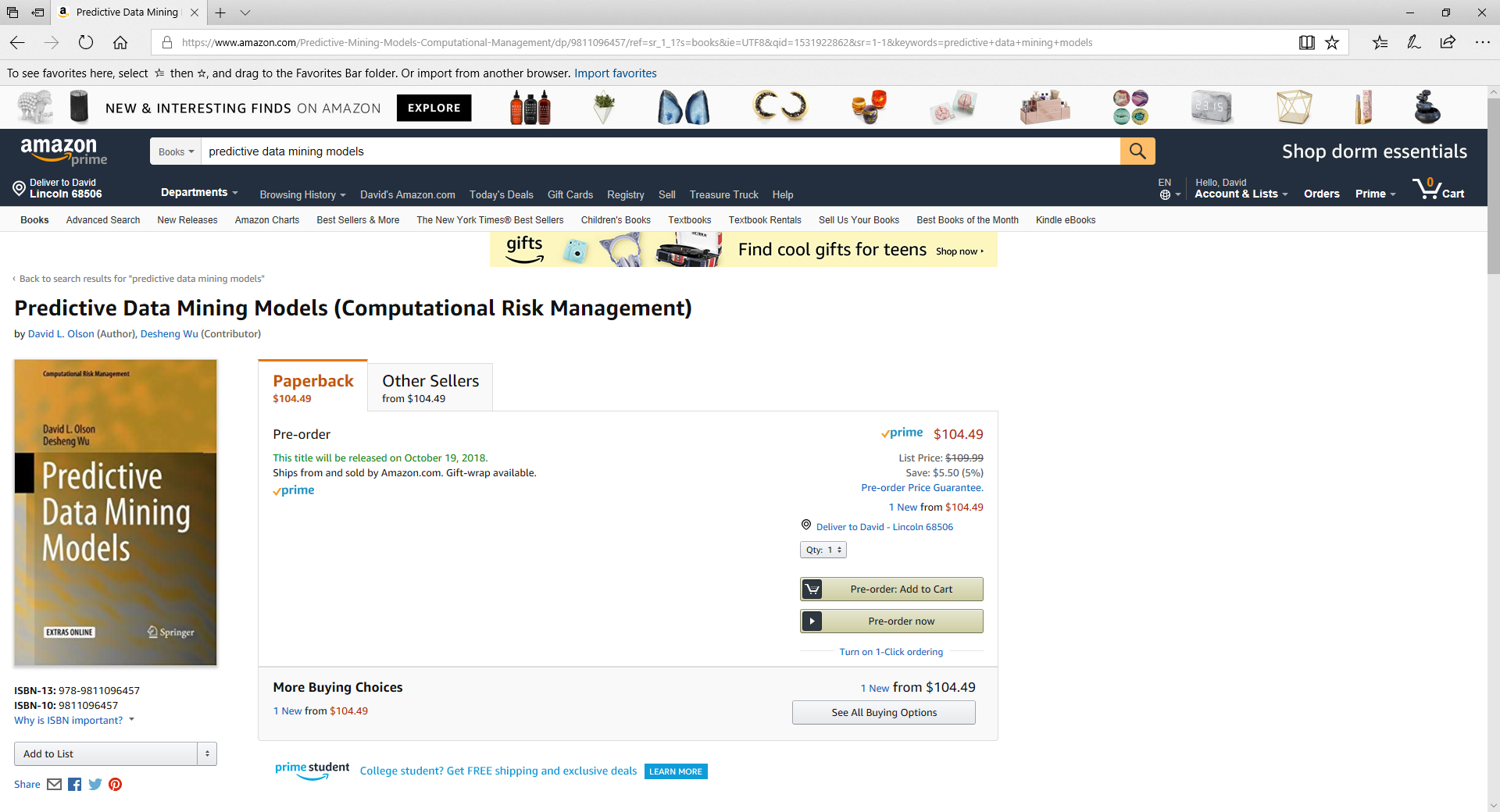 Chapter 1 Knowledge ManagementComputer Support SystemsExamples of Knowledge ManagementData Mining Forecasting ApplicationsConclusionChapter 2 Data SetsGoldBrent CrudeStock IndicesChapter 3 Basic Forecasting ToolsMoving Average ModelsRegression Models           Time Series Error MetricsSeasonalityDaily Data           Change in Daily PriceSoftware DemonstrationsChapter 4 Multiple RegressionData SeriesCorrelationLagsChapter 5 Regression Tree ModelsR Regression TreesWEKA Regression Trees           M5P Models           REP Tree Models Random ForestsChapter 6 Autoregressive ModelsARIMA Models           ARIMA Model of Brent Crude           ARMAGARCH Models           ARCH(q)           GARCH(p,q)           EGARCH           GJR(p,q)Regime Switching Models DataChapter 7 Classification ToolsBankruptcy Data SetLogistic RegressionSupport Vector MachinesNeural NetworksDecision TreesRandom ForestsBoostingFull DataComparisonChapter 8 Predictive Models and Big Data